АДМИНИСТРАЦИЯ 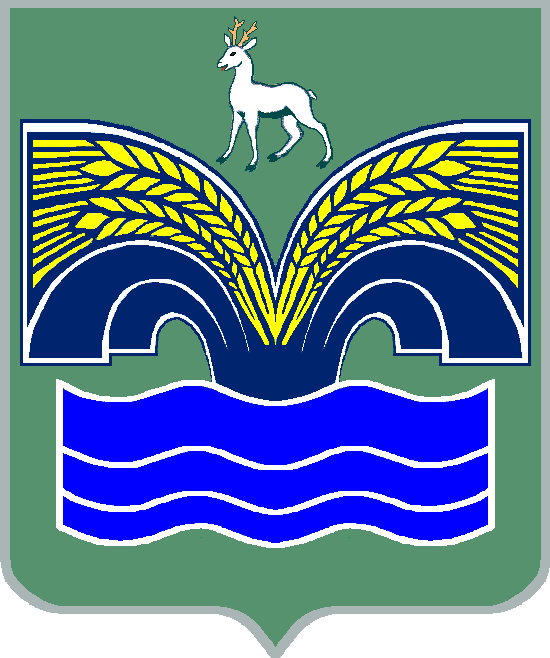 ГОРОДСКОГО ПОСЕЛЕНИЯ НОВОСЕМЕЙКИНО МУНИЦИПАЛЬНОГО РАЙОНА КРАСНОЯРСКИЙ САМАРСКОЙ ОБЛАСТИПОСТАНОВЛЕНИЕот 21.08.2017 года № 41Об утверждении административного регламента предоставления муниципальной услуги «Предоставление муниципального имущества в безвозмездное   пользование»В соответствии с Гражданским кодексом Российской Федерации, Федеральным законом от 27.07.2010 г. № 210-ФЗ «Об организации предоставления государственных и муниципальных услуг», руководствуясь Уставом городского поселения Новосемейкино муниципального района Красноярский Самарской области ПОСТАНОВЛЯЮ:   1.Утвердить административный регламент предоставления муниципальной услуги «Предоставление муниципального имущества в безвозмездное пользование», согласно Приложению к настоящему Постановлению.   2.Опубликовать настоящее Постановление в средствах массовой информации и разместить на официальном сайте Администрации муниципального района Красноярский Самарской области в сети «Интернет» в разделе/поселения.   3.Контроль за исполнением настоящего Постановления возложить на  Заместителя Главы Администрации городского поселения Новосемейкино муниципального района Красноярский Самарской области. Глава городского поселения Новосемейкино муниципального района Красноярский                              В.И. ЛопатинСамарской области                                                                